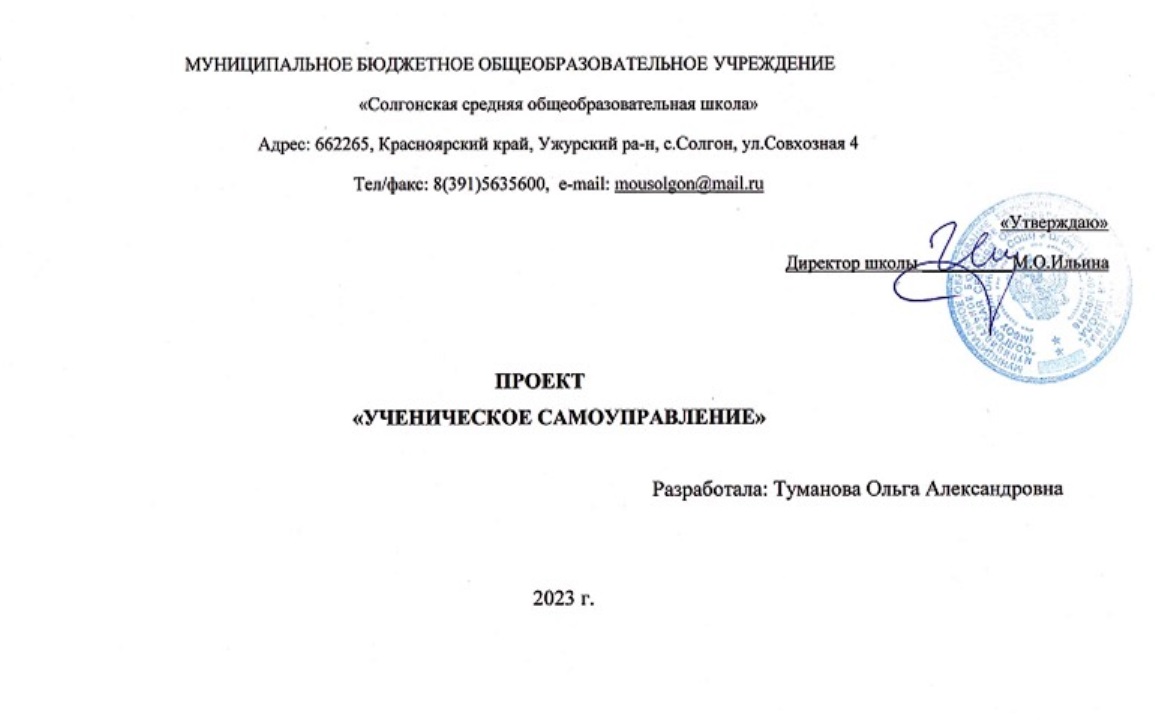 I. Актуальность, проблема, цель и задачи.Где нет структуры – нет организации,
не может быть и управления.Одним из важнейших условий развития общества является воспитание граждан правового, демократического государства, способных к социализации, уважающих права и свободы личности, обладающих высокой нравственностью. Сегодня школа как важнейший социальный институт отражает состояние и тенденции развития общества и влияет на него. В свою очередь изменения в системе общественных отношений активно воздействуют на образование, требуют от него мобильности и адекватного ответа на задачи нового исторического этапа в развитии России.Решая задачу развития воспитательного пространства нашей школы, педагоги нашего общеобразовательного учреждения исходит из того, что воспитание ребенка должно решать следующие задачи:повышение социальной компетенции детей, подростков и молодежи;формирование гражданской позиции;формирование ценностного отношения к себе, к человеку, к миру.Решение этих задач возможно по двум основным взаимосвязанным направлениям:Первое направление: обеспечение получения нормативных знаний и создание развивающей среды, содействующей росту творческого потенциала и формирования готовности к социальным действиям обучающихся.Второе направление подчеркивает важную роль ученического самоуправления. Участие  в работе органов самоуправления – это способ научить детей жить в социальном пространстве прав и обязанностей. Иными словами смысл ученического самоуправления с одной стороны состоит в том, чтобы дети включились в существующие пирамиды отношений, с другой, чтобы они приобрели личный опыт демократических взаимоотношений и форм его осознания. Обоснование проблемы.Особое место в структуре дополнительного образования занимает внеклассная работа, которая помогает не только раскрыть индивидуальные творческие способности каждого обучающегося, но и дать возможность им не просто участвовать в каком-то воспитательном деле, но и самим организовывать свой досуг, планировать, предлагать, самостоятельно оценивать любой вид работы.     Одним из самых важных направлений этой системы является работа над развитием ученического самоуправления. Смысл детского самоуправления состоит не в том, чтобы дети включились в существующие пирамиды отношений руководства – исполнения, а в том, чтобы они обрели личный опыт демократических отношений и формы его сознания. Самоуправление - один из основных принципов деятельности ученического коллектива. Сущность его состоит в реальном участии школьников в управлении делами школы, класса. Настоящее самоуправление предполагает, что его органы не только обладают правами, но и несут реальную ответственность за свою работу.Смысл ученического самоуправления заключается не в управлении одних детей другими, а в обучении всех детей основам демократических отношений в обществе, в обучении их управлять собой, своей жизнью в коллективе.Школьное самоуправление «ШУС» (школьное ученическое самоуправление) позволит повысить значимость тех общественных дел, которые раньше вызывали лишь досадную скуку или формальное отношение.   Целевой аудиторией проекта являются подростки. Именно в этом возрасте социальные ценности подвергаются испытаниям, а именно в этом возрасте важно самореализоваться. Способы самореализации зависят от того, во что верит подросток. Представленный проект позволит найти себя через социально значимую деятельность, привлечет интерес к социальным проблемам, позволит учащимся принять активное участие в их решении, сможет повлиять на формирование социальных ценностей, а также разнообразить формы работы с детьми внутри школы, таким образом, чтобы эта деятельность вызывала живой интерес для учащихся. В ходе проекта учащиеся приобретут навыки, которые пригодятся им в дальнейшей жизни, и будут способствовать социальной адаптацииНовизна разработки:Предлагаемый проект представляет собой принципиально новое направление в работе с обучающимися, они не просто будут привлекаться к управлению школой, они приобретут навыки управленческой деятельности и смогут по-новому осуществлять взаимодействие со школой, что поспособствует их самореализации.  Приступая к работе над проектом,  я провела социологический опрос среди учащихся, учителей и родителей, который показал:  большинство, из опрошенных считает, что самоуправление в школе — НЕОБХОДИМО,  потому  что- помогает учащимся раскрывать и реализовывать свой организаторский и творческий потенциал;- развивать такие качества как ответственность, инициативность, самостоятельность, толерантность;- почувствовать свою значимость,  причастность к общему делу.Социологические опросы, анкетирование, проводимые в школе, показали:педагоги видят актуальность проекта в повышении общей культуры подрастающего поколения, формировании чувства патриотизма, активной гражданской позиции;для родителей важна возможность включения детей в активную деятельность, направленную на социализацию, воспитание чувства ответственности, уважения к старшему поколению и приобщение к общегосударственным ценностям;для учащихся значимость проекта – в возможности самовыражения, переоценка собственных способностей и возможностей, повышение личного статуса среди сверстников, приобретение социального опыта и осознание значимости своей деятельности для школы и общества в целом.После тщательного анализа опроса была выявлена приоритетные проблемы:недостаточная активность и инициатива самих учащихся, непонимание смысла и значимости социальной практики, слабые навыки самоуправленческой и организаторской деятельности;негативное восприятие родителями общественной деятельности детей (стереотип ненужности, обременительной обязанности);формальный, эпизодический характер самоуправление учащихся;учебная занятость учащихся.Сформулирована цель данного проекта: способствовать развитию системы самоуправления как воспитывающей среды, обеспечивающей формирование социально активной личности каждого ребенка.Задачи:создать условия для развития ученического самоуправления на всех ступенях школы;формирование у школьников личной готовности к самореализации в условиях современного общества через освоение навыков социального взаимодействия;создание условий  для полноценного раскрытия и реализации творческих способностей школьников;поддержка инициативы и социальной активности учащихся в решении проблем организации школьной жизни;формирование позитивной мотивации педагогического коллектива на развитие и поддержку детской инициативы;формирование культуры межличностных отношений и совместной деятельности;передача и сохранение традиций.                                                                                         2.Ожидаемые результаты:Повышение гражданской позиции школьников;Повышение заинтересованности в развитии школы;Возможность участия всех детей в управлении школой в соответствии с их способностями и возможностями;Увеличение занятости детей во внеурочное время;Улучшение нравственного, физического здоровья учащихся;Активизация творческой деятельности учащихся;Снижение количества детей, имеющих вредные привычки;Снижение динамики роста детской возрастной преступности, а также правонарушений.Проект долгосрочный, направлен на разработку модели по улучшению и консолидации сотрудничества и взаимодействия ученик-педагог-родитель.                                                                                                             3.Риски:формальный подход к деятельности ученического самоуправления;несформированность гражданской позиции некоторых учащихся, нежелание принимать участие в общественной жизни школы.Этапы реализации проекта:
1.Подготовительный:создание рабочей группы;разработка Устава Ученического самоуправления, Положения Ученического самоуправления, Программы деятельности детской общественной организации «ШУС ».составление схемы модели ученического самоуправления детской организации «                 »                                                                                                          2. Аналитический:принятие Положения ученического самоуправления;проведение выборов Председателя ученического самоуправления;составление плана работы ученического самоуправления;проведение апробации предложенной модели ученического самоуправления.                                                                                                        3.Реализационный:деятельность комитетов ученического самоуправления;активизация работы классных секторов;реализация проекта «Добрые дела» классными коллективами;проведение анализа путем: мониторинга участия обучающихся в творческих конкурсах различных уровней, диагностики общественного мнения о школе;мониторинга результатов внеурочной деятельности ОУ;создание стенда по деятельности ученического самоуправления.                                                                                                       4. Заключительныйподведение итогов проектанализ работы провести в виде круглого стола                                                                                                 Реализация плана проектаРазработана модель Ученического самоуправления  в школеШкольное самоуправление:Председатель  ученического государства (выбирается учащимися на 1 год из числа старшеклассников). Осуществляет основные направления внутренней и внешней политики ученического самоуправления.Секторы:«Учебный» - ответственный за учебу и посещаемость; организует и проводит совместно с научными обществами учащихся познавательные дела ученического самоуправления; ответственный за номинацию «Ученик года», за номинацию «Лучший класс», организует и проводит дни самоуправления в школе.« Творчество» – ответственный за организацию и проведение совместно с педагогами   предметных олимпиад, интеллектуальных игр,  за проведение КТД торжественных мероприятий. «Спорт» - ответственный за организацию проведения спортивных мероприятий,  за номинацию «Спортсмен года», за оформление  к различным школьным мероприятиям.«Экология» -  ответственный за  формирование   у воспитанников  ответственного и бережного  отношения  к окружающему миру в целом, за привлечение  внимания  жителей к экологическим проблемам села, создает  условия для социализации личности ребенка по средствам привлечения к участию в  массовых мероприятиях, прививает  чувство патриотизма и любви к малой Родине.«Патриот»   - ответственный за формирование осознанного отношения к Отечеству, его прошлому, за создание   условий для проявления гражданственности, патриотизма, настоящему и будущему на основе исторических ценностей, воспитания  уважения к закону, нормам коллективной жизни, развитие социальной ответственности, формирования и развития потребности в духовной жизни, в нравственно здоровом образе жизни.  «Пресс - сектор» - ответственный за организацию культпоходов (музей, библиотека), за выпуск объявлений по работе ученического самоуправления, ведет подготовку информации на школьный сайт».  Заседания Совета ученического государства проходят 1 раз в месяц (запланированные) и по возникновения проблемы, требующей принятия решения (незапланированные), определяются планы на будущее. Заранее составляется план работы на учебный год. (Он может корректироваться по мере необходимости).  Классное ученическое собрание обсуждает все вопросы жизнедеятельности своего класса и принимает по ним соответствующие решения. Именно на собраниях больше и лучше, чем где бы то ни было, обеспечивается право участия в обсуждении и принятии решений по вопросам деятельности коллектива. Классные собрания являются наиболее гибкой и доступной формой привлечения всех к самоуправлению. Главное и основное в работе классных собраний – это обсуждение и принятие важных решений о деятельности классного коллектива, рассмотрение и утверждение плана его работы, выборы ученического актива, заслушивание отчетов о выполнении решений класса отдельными учениками.В структуре самоуправления определены взаимосвязи школьного самоуправления по уровням:1-й уровень: классные коллективы и активы классов во главе со старостой;2-й уровень: ученическое самоуправление во главе с Председателем Ученического самоуправления;3-й уровень – школьное самоуправление – выход на педсовет, родительскую общественность, Управляющий совет школы.В структуре первого уровня выделяются ведущие виды деятельности, такие как познавательная, самообслуживание, спортивная, информационная,  досуговая. Каждый вид деятельности имеет свои рабочие  органы самоуправления - секторы. Из ответственных за сектора формируется совет класса. На совет класса возложены функции: подготовка и проведение классных собраний, анализ деятельности секторов, осуществляет связь с вышестоящими органами Ученического самоуправления.
Второй уровень – Совет школы, в который входят секторы:  Учебный, Творчество, Экология, Спорт, Пресс-сектор.Третий уровень – школьное самоуправление. Данный уровень представлен и педагогическим советом школы, и Управляющим советом школы.Условия реализации ученического самоуправления:Создание правового пространства в школе.Формирование уважительного отношения к правам обучающихся.Правовое просвещение школьников.Обязательное соревнование между классами.Обязательное сотрудничество обучающихся, учителей и родителей.Справедливое подведение итогов. Награждение.Система в работе школьного парламента.Элементы формы (галстук, значок, бейджик).   Пути реализации проекта «Ученическое самоуправления»Традиционные КТД:День Знаний, Последний звонок;Концерты, посвященные Дню учителя, Дню пожилого человека, Дню Матери, 8 Марта, Дню Защитника Отечества, Дню Победы;Новогодние праздники;Выставки творчества;Мероприятия, направленные на улучшение экологической обстановки;Мероприятия, посвященные Дню защитника Отечества (месячник оборонно-массовой работы);Акции: «Забота», «Посылка  солдату»;Мероприятия, посвященные Дню Победы;Участие в конкурсах, фестивалях различных уровней;Волонтерское движение;День матери;Осенний бал;Проектная и исследовательская деятельность.                                                                                    Ожидаемый результат проекта:Развитие и совершенствование системы управления школой через развитие ученического самоуправления.Повышение уровня правовой культуры.Успешная самореализация обучающихся школы.                                                                               Члены детской организации получат:интересную жизнь, наполненную делами, с участием в них самих ребят;возможность проявить себя, показать свои способности и таланты;выполнение реальных дел, имеющих большое значение для окружающих;участие в планировании работы детской организации, в выборах органов самоуправления и возможность быть избранными в них;возникновение таких отношений с учителями и родителями, которые строились бы на принципах доверия, дружбы, взаимопонимания, взаимоуважения, равноправия.наличие авторитетных лидеров самоуправления с навыками организаторской работы.наличие жизнеспособной, апробированной и мобильной системы координационной работы органов самоуправления, выполняющей задачи школы, Устав ученического государства, Положение ученического государства;выполнение лидерами и учащимися функций управления.повышение уровня воспитанности учащихся; социальная адаптация детей в современных условиях.     Сотрудничество ученического государства, педагогов, родительской общественности в общеобразовательном учреждении  Мы хотим сформировать постоянно действующие органы самоуправления, повысить статус актива в жизни школы, хотим, чтобы в школе появились твердо установившиеся традиции. Хотим воспитать у обучающихся уважения к самому себе, добиться уважительного отношения к членам коллектива, стремления к активной социальной деятельности и обеспечить взаимодействие учеников и учителей.   Самоуправление в нашем общеобразовательном учреждении базируется на следующих принципиальных позициях:Равноправие. Все должны иметь право решающего голоса при принятии того или иного решенияВыборность. Полномочия приобретаются в результате выборов.Откровенность и гласность. Работа органов самоуправления должна быть открыта для всех учащихся.Законность. Неукоснительное соблюдение правовых и нормативных актов.Целесообразность. Деятельность органов ученического самоуправления должна быть направлена на реализацию интересов и потребностей учащихся и педагогов.Гуманность. Действия органов самоуправления должны основываться на нравственных принципах.Самодеятельность. Творчество, активность, самостоятельность учащихся.Ответственность. Необходимо регулярно отчитываться о проделанной работе и ее результатах перед своими избирателями.Председатель ученического самоуправления  выбирается путем проведения выборов.Выборы  Председателя  ученического самоуправления проходят в форме ролевой игры по этапам:выдвижение кандидатов от класса;выступление кандидатов с предвыборными программами на общем собрании;создание избирательной комиссии;оформление бюллетеней для голосования;проведение тайного голосования среди обучающихся;подсчет голосов;инаугурация вновь выбранного Председателя  ученического самоуправленияНа заседаниях ученического самоуправления будут рассматриваются и принимаются решения по вопросам организации и проведения общешкольных мероприятий, акций, успеваемости и дисциплины обучающихся, вопросам организации питания и дежурства в школе, внешнего вида обучающихся, сохранности учебников и др.                                                                               Ресурсная база общеобразовательного учреждения.Школа оснащена необходимым оборудованием. Это персональные компьютеры, отвечающие требованиям времени, принтеры, сканер, высокоскоростной выход в Интернет, проекционное оборудование:  проектор, ноутбук, экран.Есть необходимые помещения в школе: для проведения праздников, мероприятий – актовый зал, спортивный зал. Ученическое самоуправление в нашем общеобразовательном учреждении - это организация школьников, которая не зависит от администрации. Ученики школы сами будут решать, чем заниматься самоуправлению. Поле его деятельности не ограничено - от учебной организации досуга до связи с учащимися различных городов (классов). Самоуправление в школе будет  влиять на жизнь учебного заведения, принимать законы школьной жизни, поддерживать инициативу учителей и администрации общеобразовательного учреждения.Проведенная работа по реализации данного проекта  будет способствовать:приобретать навыки и умения:ставить цель и достигать её;организовывать свою деятельность и деятельность других;работать в команде;передавать собственный опыт;анализировать свою деятельность.     Самоуправление в школе необходимо. Ведь по большому счету мы сможем воспитать хозяев страны, творцом своей собственной жизни только в том случае, если в самом начале жизни наши воспитанники почувствуют, поймут, уверуют, что они что-то могут, на что-то способны, что они свободны в организации своего бытия. Такое сознание у малолетних граждан может и должна воспитать именно школа.                                                                                                                         СМЕТА ПРОЕКТА№МероприятияУчастие в школьных проектах1.Развитие ученического самоуправления в начальной школе через организацию и проведение конкурса «Маленькая страна»Школьный проект : «Школа культуры здоровья»2.Развитие ученического самоуправления в средней школе через организацию и проведение конкурса «Класс года»Школьный проект «Школа – центр дополнительного образования»3.Развитие ученического самоуправления в старших классах через привлечение старшеклассников к управлению школой, конкурсами для 1-8 классов.Школьный проект «Одаренные дети»4.Организация системы правового просвещения обучающихся в  образовательном процессе через введение элементов изучения прав школьников на уроках.Школьный проект «Я-волонтер»5.Организация системы правового просвещения обучающихся через организацию внеклассной работы: система классных часов по правовой тематике.Школьный проект «Возрождение семьи»6.Организация системы правового просвещения через работу уполномоченного по правам ребенка в школе.Школьный проект «Библиотека –  информационно-методический центр школы»7.Подведение итогов учебного года на  празднике «Союз ума, добра и красоты»Школьный проект «Школа – территориальный центр социокультурного развития»8.Участие в работе совета школы.Школьный проект «Развитие экологического образования в школе»Материал Цена Кол-воСумма Обоснование Собственные средстваСобственные средстваСобственные средстваСобственные средстваСобственные средстваБумага – а4360р.1 шт.360 р.Для  оформления предвыборной компании  Председателя ученического государства .Бумага – а125 р.7 шт.175р.Для  оформления предвыборной компании  Председателя ученического государства .Фломастеры 120р.7 шт.840р.Для  оформления предвыборной компании  Председателя ученического государства .Краски гуашь210р.7 шт.1470р.Для  оформления предвыборной компании  Председателя ученического государства .Клей ПВА40р.7 шт.280р.Для  оформления предвыборной компании  Председателя ученического государства .Итого:  3125р.Итого:  3125р.Итого:  3125р.Итого:  3125р.Итого:  3125р.Запрашиваемая суммаЗапрашиваемая суммаЗапрашиваемая суммаЗапрашиваемая суммаЗапрашиваемая суммаГалстук пионерский135р7 шт.945р.Элементы формы.Награждение классов за участие в проектах.Бейджи24р.7шт.168р.Элементы формы.Награждение классов за участие в проектах.Грамоты, дипломы, благодарственные письма.12р.100шт.1200р.Элементы формы.Награждение классов за участие в проектах.Итого: 2313р.Итого: 2313р.Итого: 2313р.Итого: 2313р.Итого: 2313р.Другие источникиДругие источникиДругие источникиДругие источникиДругие источникиСтенд «Школьное самоуправление»5325р.1шт.5325р.Итого:5325р.Весь бюджет:10763р.